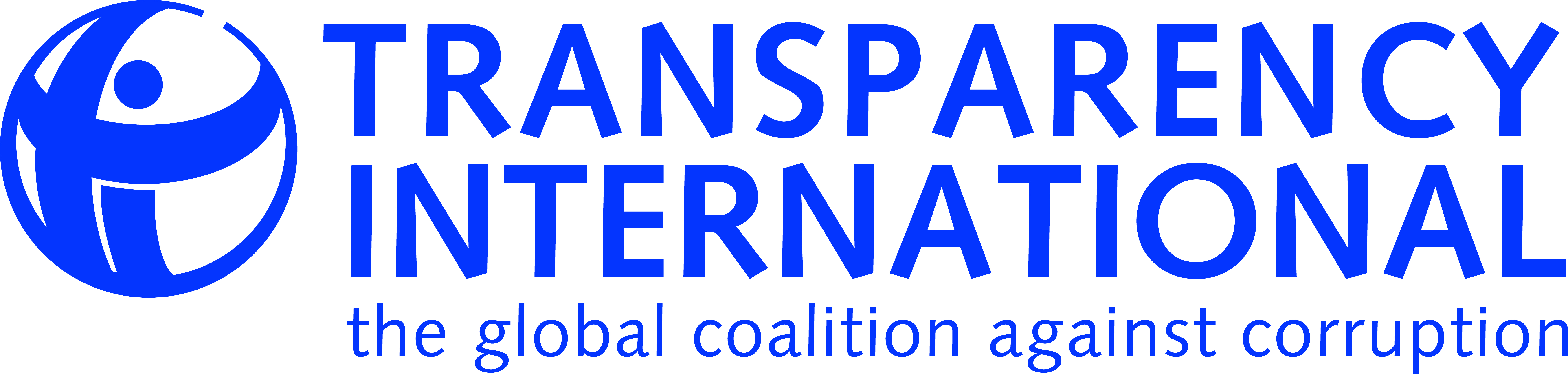 Transparency International preses relīzeBerlīne, 2011. gada 1. decembris2011 - pārvaldības krīzeProtesti, kas iezīmēja 2011. gadu, parāda dusmas, kas valda pret korupciju politikā un publiskajā sektorāKorupcija turpina negatīvi ietekmēt daudzas pasaules valstis. To parāda šodien publicētais Korupcijas uztveres indekss 2011 (KUI), ko izstrādājusi starptautiskā pretkorupcijas organizācija Transparency International (TI). Indekss apstiprina, ka vēl joprojām pastāv valdības, kas joprojām nespēj aizsargāt iedzīvotājus no dažādām korupcijas izpausmēm - savtīgas publisko resursu izmantošanas, kukuļdošanas vai slepenu lēmumu pieņemšanas.TI brīdināja, ka pasaulē notiekošie protesti bieži vien ir korupcijas un ekonomiskās nestabilitātes sekas. Iedzīvotāji tādā veidā mēģina parādīt savu neuzticību valstu līderiem un publiskajām institūcijām, kuru darbība nav pietiekoši atklāta un atbildīga.Huguette Labelle, TI priekšsēdētāja: "Šajā gadā protestētāji aktīvi iestājās pret korupciju neatkarīgi no tā, vai viņi ir bijuši bagāti vai nabagi. Vai tā ir  Eiropa, kas cieš no parādu radītās krīzes, vai Arābu pasaule, kas sāk jaunu politisko ēru, abos gadījumos līderiem ir jāpievērš uzmanība pieprasījumam pēc labākas pārvaldības."Korupcijas uztveres indeksa 2011 rezultātiIndekss novērtē 183 valstis, piešķirot tām vērtējumu no 0 (augsts korupcijas līmenis) līdz 10 (tīrs no korupcijas) ballēm. Balstoties uz korupcijas līmeņa uztveri publiskajā sektorā. Tajā ir izmantoti dati no 17 pētījumiem, kuros tiek aplūkoti tādi faktori kā pretkorupcijas likumu pieņemšana, informācijas pieejamība un interešu konflikts.Divas trešdaļas no visām novērtētajām valstīm ir ar indeksu, kas zemāks par 5.Jaunzēlande, Somija un Dānija ir valstis, kas ieņem pirmās trīs vietas KUI. Somālija un Ziemeļkoreja (indeksā ir iekļauta pirmo reizi) atrodas pēdējā vietā."2011.gads pieredzēja kustību, kas pamudināja uz lielāku atklātību, kurai nevarēja pretoties, jo iedzīvotāji visā pasaulē pieprasa atbildību no to valdībām. Augsti novērtētās valstis parāda, ka ar laiku un patstāvīgi strādājot, atklātību ir iespējams panākt un no tā sabiedrība iegūst,” saka TI izpildirektors Cobus de Swardt.Vairākums no „Arābu pavasara” valstīm ierindojas zem vidējā līmeņa - 4 ballēm. Pirms „Arābu pavasara” notikumiem TI reģionālais ziņojums brīdināja, ka nepotisms, kukuļdošana un patronāža ir tik dziļi iesakņojušies ikdienas dzīvē, ka pretkorupcijas likumdošanai bija maza ietekme.Eirozonas valstis cieš no parādu krīzes, daļēji tas ir saistāms ar to, ka publiskais sektors nav bijis spējīgs risināt kukuļdošanas un nodokļu nemaksāšanas problēmas. Īpaši tas ir novērojams tajās ES valstīs, kas ir indeksa apakšgalā.Lai apskatītu Korupcijas indeksa pilno versiju un reģionālos rezultātus, apmeklējiet: www.transparency.org/cpiInformācija par to, kā KUI tiek veidots,  ir atspoguļota sadaļā "Biežāk uzdotie jautājumi".Vairāk informācijas medijiem:Media ContactThomas CoombesTelefons: +49 30 34 38 20 662E-pasts: press@transparency.orgPielikumsAugstāk novērtētās valstisZemāk novērtētā valstisAmerikasKanādaRezultāts: 8.7Vieta: 10HaitiRezultāts: 1.8Vieta: 175Āzija un Klusā okeāna valstisJaunzēlandeRezultāts: 9.5Vieta: 1ZiemeļkorejaRezultāts: 1.0Vieta: 182Eiropa un Centrālā ĀzijaDānijaRezultāts: 9.4 Vieta: 2UzbekistānaRezultāts: 1.6Vieta: 177Tuvie Austrumi un ZiemeļāfrikaKataraRezultāts: 7.2Vieta: 22IrākaRezultāts: 1.8Vieta: 175Subsahāras ĀfrikaBotsvānaRezultāts: 6.1Vieta: 32SomālijaRezultāts: 1.0 Vieta: 182G20AustrālijaRezultāts: 8.8Vieta: 8KrievijaRezultāts: 2.4Vieta: 143OECDJaunzēlandeRezultāts: 9.5Vieta: 1MeksikaRezultāts: 3.0Vieta: 100ESDānija Rezultāts: 9.4Vieta: 2BulgārijaRezultāts: 3.3Vieta: 86